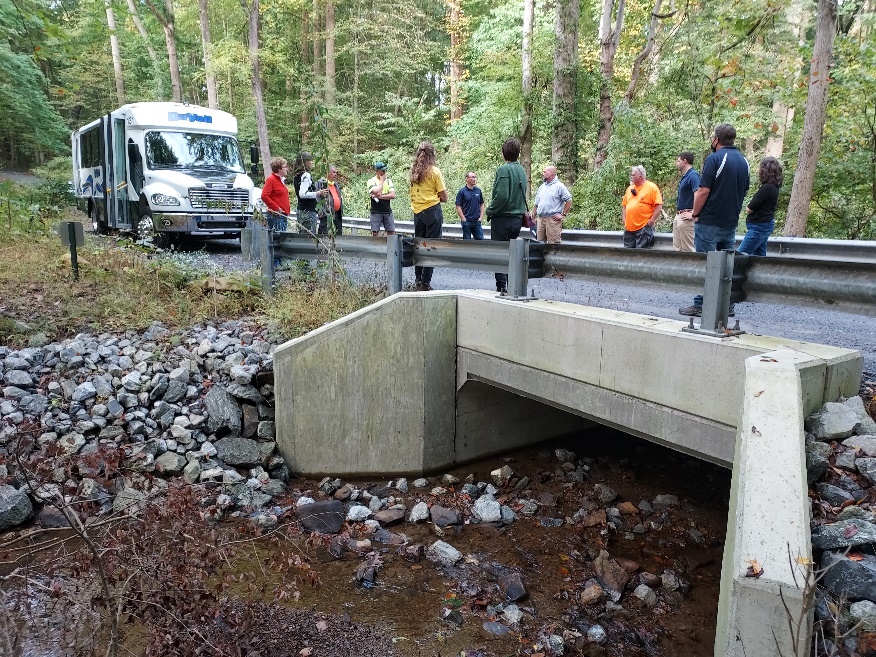 Check out the CWMP calendar for an UP-TO-DATE list of activities and programs.These activities include:tree planting events, best management practice workshops, stormwater training and more!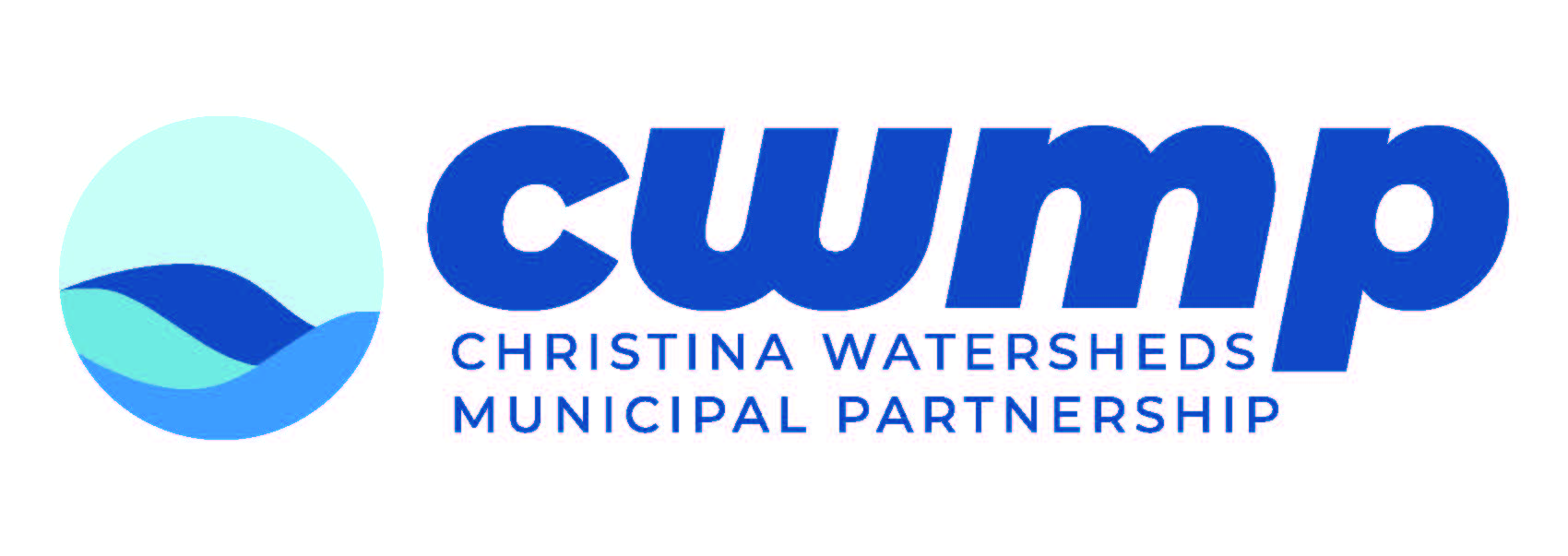 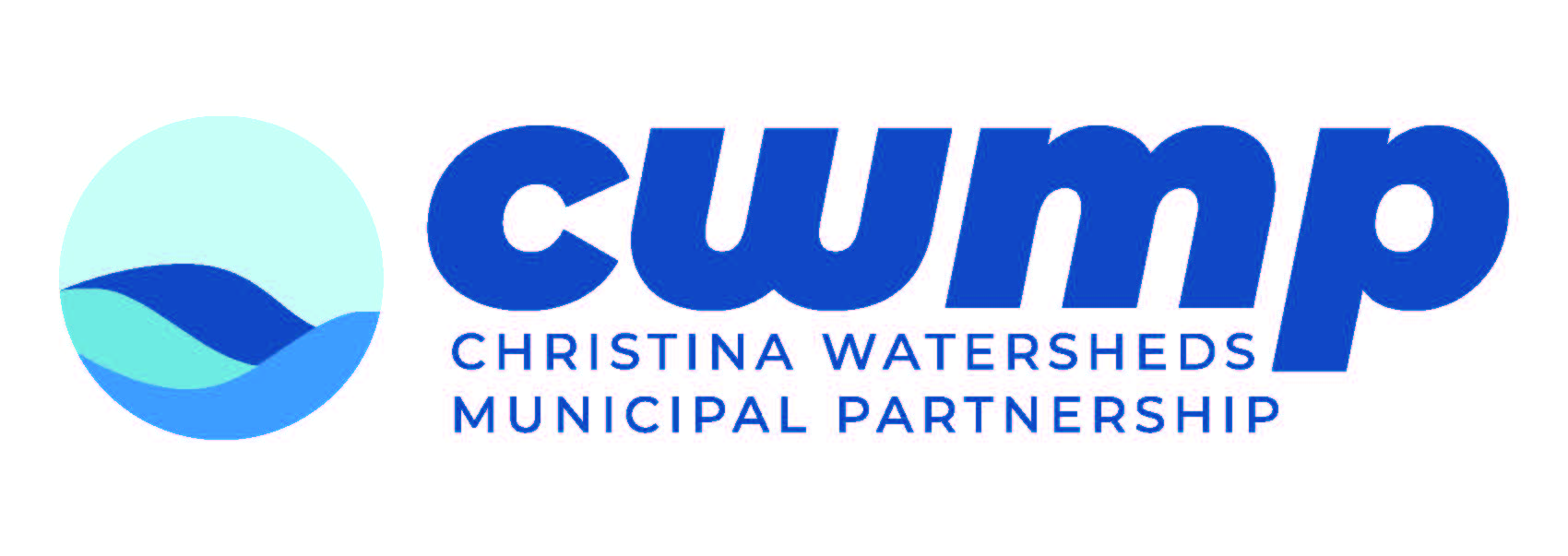 